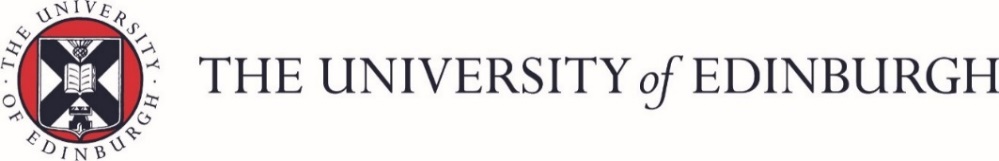 Goods/Services:“3 Quotes” Below £50,000 Purchasing Template For purchases under £50,000 outwith a current contract, the Unversity policy is to obtain 3 supplier quotations to demonstrate value for money, an informed balance between cost, quality and sustainability. This form is the recommended template for University staff to record their reasoning for choosing a particular supplier. Please note that you should contact the Procurement team http://www.ed.ac.uk/procurement/about/contact-us if any of the following apply: If you any have queriesFor goods: If you anticipate spending more than £50,000 in the next 12 months (legal requirement)For services: If you anticipate spending more than £50,000 in the next four years (legal requirement)If this is an international purchase (for verification that your shipment terms are appropriate)If funding for the purchase has external funding auditing requirements If your department offers locally-based procurement support (see contacts list), please check with your relevant contact before proceedingFor self-employed, sole trader, and IR35 intermediary service providers: Please use alternative IR35 ITQ/3Q form and, prior to obtaining quotes, complete the employee status questionnaire-future engagements form on behalf of winning bidder and submit to the Payroll Office. See Procurement Office website for more info. Quotes ReceivedSuccessful Supplier & Reason for Decision: (Please provide a clear reason for the decision. The chosen quote need not be the cheapest but rather the most appropriate) If there are fewer than 3 suppliers please record your justification: (e.g. Compatibility with existing equipment; no other supplier capable of meeting requirements for technical reasons etc. Note: response should be proportional to value—higher value purchases require robust and detailed justification) Description of requirement:Your name: Budget Code/Grant Number*: Budget Code/Grant Number*: *Delete as appropriate* *Delete as appropriate*Budget holder name:  Procurement Reference:  Procurement Reference: (If relevant) (If relevant)School/Department:      IR35 check made by Payroll?  (If relevant)         IR35 check made by Payroll?  (If relevant)         IR35 check made by Payroll?  (If relevant)   Supplier Name Brief Description of product / service offered Total Price (Ex VAT) 1.2.3.4.